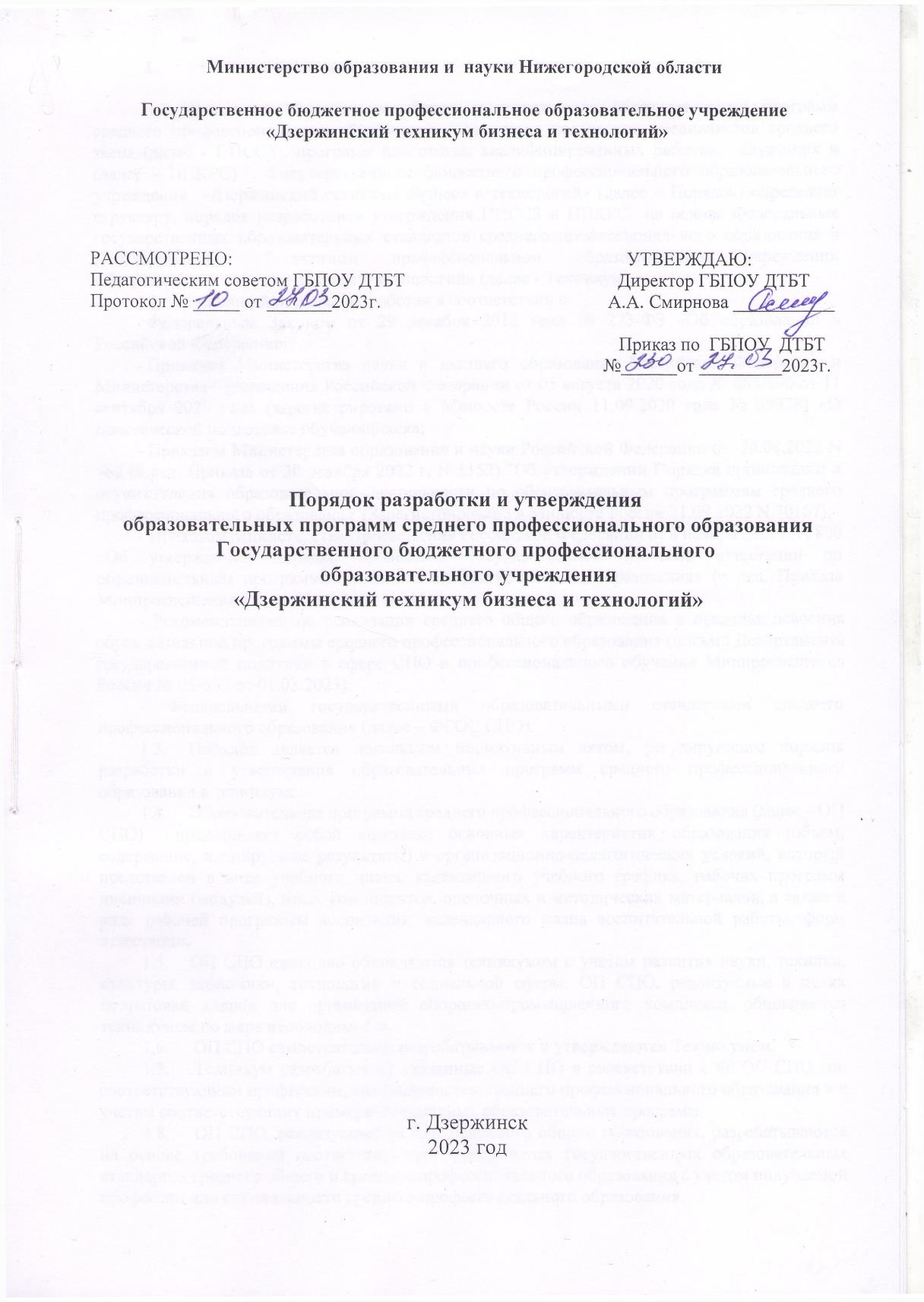 Общие положенияНастоящий Порядок разработки и утверждения образовательных программ среднего профессионального образования – программ подготовки специалистов среднего звена (далее - ППССЗ), программ подготовки квалифицированных рабочих,  служащих и (далее - ППКРС)   Государственного бюджетного профессионального образовательного учреждения  «Дзержинский техникум бизнеса и технологий» (далее – Порядок) определяет структуру, порядок разработки и утверждения ППССЗ и ППКРС  на основе Федеральных государственных образовательных стандартов среднего профессионального образования в Государственном бюджетном профессиональном образовательном учреждении «Дзержинский техникум бизнеса и технологий» (далее - Техникум).Настоящий порядок разработан в соответствии с:Федеральным Законом от 29 декабря 2012 года № 273-ФЗ «Об образовании в Российской Федерации»;Приказом Министерства науки и высшего образования Российской Федерации и Министерства просвещения Российской Федерации от 05 августа 2020 года № 885/390 от 11 сентября 2020 года (зарегистрировано в Минюсте России 11.09.2020 года № 59778) «О практической подготовке обучающихся»;Приказом Министерства образования и науки Российской Федерации от  24.08.2022 N 762 (в ред. Приказа от 20 декабря 2022 г. N 1152) "Об утверждении Порядка организации и осуществления образовательной деятельности по образовательным программам среднего профессионального образования"(Зарегистрировано в Минюсте России 21.09.2022 N 70167);Приказом Министерства Просвещения Российской Федерации от 8 ноября 2021 г. N 800 «Об утверждении порядка проведения государственной итоговой аттестации по образовательным программам среднего профессионального образования» (в ред. Приказа Минпросвещения РФ от 05.05.2022 N 311);- Рекомендациями по реализации среднего общего образования в пределах освоения образовательной программы среднего профессионального образования (письмо Департамента государственной политики в сфере СПО и профессионального обучения Минпросвещения России № 05-592 от 01.03.2023);- Федеральными государственными образовательными стандартами среднего профессионального образования (далее – ФГОС СПО).Порядок является локальным нормативным актом, регулирующим порядок разработки и утверждения образовательных программ среднего профессионального образования в техникуме.Образовательная программа среднего профессионального образования (далее – ОП СПО)  представляет собой комплекс основных характеристик образования (объем, содержание, планируемые результаты) и организационно-педагогических условий, который представлен в виде учебного плана, календарного учебного графика, рабочих программ дисциплин (модулей), иных компонентов, оценочных и методических материалов, а также в виде рабочей программы воспитания, календарного плана воспитательной работы, форм аттестации.ОП СПО ежегодно обновляются техникумом с учетом развития науки, техники, культуры, экономики, технологий и социальной сферы. ОП СПО, реализуемые в целях подготовки кадров для организаций оборонно-промышленного комплекса, обновляются техникумом по мере необходимости.ОП СПО самостоятельно разрабатываются и утверждаются Техникумом.Техникум разрабатывает указанные ОП СПО в соответствии с ФГОС СПО  по соответствующим профессиям, специальностям среднего профессионального образования и с учетом соответствующих примерных основных образовательных программ.ОП СПО, реализуемые на базе основного общего образования, разрабатываются на основе требований соответствующих федеральных государственных образовательных стандартов среднего общего и среднего профессионального образования с учетом получаемой профессии или специальности среднего профессионального образования.ОП СПО, реализуемые в условиях эксперимента по разработке, апробации и внедрению новой образовательной технологии конструирования ОП СПО в рамках федерального проекта "Профессионалитет", разрабатываются в соответствии с федеральными государственными образовательными стандартами по соответствующим профессиям, специальностям среднего профессионального образования и с учетом соответствующих примерных основных образовательных программ, разработанных организацией, определяемой Министерством просвещения Российской Федерации из числа подведомственных ему организаций.  Требования к структуре, объему, условиям реализации и результатам освоения ОП СПО определяются соответствующими ФГОС СПО.1.11 При реализации   ОП СПО техникум выполняет следующие требования, предъявляемые к формированию ОП СПО:ежегодно обновлять ОП СПО с учетом развития науки, техники, культуры, экономики, технологий и социальной сферы в рамках, установленных ФГОС СПО;в рабочих учебных программах дисциплин (модулей), практик  четко формулировать требования к результатам их освоения: компетенциям, приобретаемому практическому опыту, умениям и знаниям;обеспечивать эффективную самостоятельную работу обучающихся, предусмотренную учебным планом и рабочей программой дисциплины (модуля);формировать социокультурную среду, создавать условия, необходимые для всестороннего развития и социализации личности, сохранения здоровья обучающихся, способствовать развитию воспитательного компонента образовательного процесса, включая развитие студенческого самоуправления, участие обучающихся в работе творческих коллективов общественных организаций, спортивных и творческих клубов;предусматривать в целях реализации компетентного подхода использование в образовательном процессе активных и интерактивных форм проведения занятий (компьютерных симуляций, деловых и ролевых игр, разбора конкретных ситуаций, психологических и иных тренингов, групповых дискуссий) в сочетании с внеаудиторной работой для формирования и развития общих и профессиональных компетенций обучающихся.Порядок разработки и содержание компонентов образовательных программ среднего профессионального образованияДо начала  разработки определяется  специфика ОП СПО с учетом направленности на удовлетворение потребностей регионального рынка труда и требований цифровой экономики, конкретизируются конечные результаты обучения в виде компетенций, умений и знаний, приобретаемого практического опыта. Конкретные виды деятельности, к которым готовится обучающийся, должны соответствовать присваиваемой квалификации, определять содержание образовательной программы, разрабатываемой Техникумом совместно с заинтересованными работодателями.  2.2. Разработка ОП СПО представляет собой  разработку комплекса основных характеристик образования (объем, содержание, планируемые результаты) и организационно-педагогических условий,  представленных в виде: учебного плана, календарного учебного графика, рабочих программ дисциплин (модулей), иных компонентов, оценочных и методических материалов, а также в виде рабочей программы воспитания, календарного плана воспитательной работы, форм аттестации.          2.3. Порядок разработки  учебного плана ОП СПО.         Учебный план является частью соответствующих ОП СПО Техникума. Учебный план определяет следующие характеристики: объемные параметры учебной нагрузки в целом, по годам обучения и по семестрам; перечень, последовательность изучения и объемы учебной нагрузки по   дисциплинам (модулям), распределение по годам обучения и семестрам различных форм промежуточной аттестации по дисциплинам (модулям); формы государственной итоговой аттестации, объемы времени, отведенные на государственную итоговую аттестацию; объем каникул по годам обучения.         Учебный план включает в себя пояснительную записку, содержащую описание нормативной базы реализации ОП СПО,  организации учебного процесса  и режима занятий, описание общеобразовательного цикла, формирования вариативной части ОП СПО, порядка аттестации обучающихся; сводные данные по бюджету времени (в неделях),  план учебного процесса, перечень кабинетов, лабораторий, мастерских и др. помещений для реализации ОП СПО. Титульный лист учебного плана содержит сведения о наименовании образовательной программы среднего профессионального образования, квалификации, форме обучения,  нормативных сроках обучения.           Разработку учебного плана осуществляют   заместитель  директора по учебной работе и методист.         2.4 Порядок разработки  календарного учебного графика ОП СПО.         Календарный учебный график  является частью соответствующих ОП СПО Техникума. Календарный учебный график составляется на весь  период реализации ОП СПО и предусматривает сроки проведения всех видов образовательной деятельности. В соответствии с утвержденным учебным планом по специальности/профессии календарный учебный график содержит: общее количество учебных недель; сроки проведения промежуточной аттестации и государственной итоговой аттестации,  всех видов практик,  каникул. Учебный год начинается  1 сентября и заканчивается в соответствии с учебным планом соответствующей образовательной программы.       Разработку календарного учебного графика осуществляет заместитель  директора по учебной работе.        2.5 Порядок разработки  рабочих программ дисциплин (модулей) ОП СПО.       Рабочие программы дисциплин (модулей) являются частью соответствующих ОП СПО Техникума.  Рабочие программы дисциплин (модулей) разрабатываются с учетом потребностей регионального рынка труда и требований цифровой экономики на основе ФГОС СПО по специальностям/профессиям.        Рабочая программа дисциплины (модуля) включает в себя:титульный лист с наименованием дисциплины (модуля);общую характеристику рабочей программы с указанием места дисциплины (модуля) в структуре образовательной программы среднего профессионального образования, цели и планируемых результатов освоения дисциплины (модуля);структуру и содержание учебной дисциплины (модуля) с указанием объема и видов учебной работы, содержания дисциплины (модуля), структурированного по темам (разделам) с указанием отведенного на них количества академических часов и видов учебных занятий;условия реализации программы  дисциплины (модуля);перечень основной и дополнительной учебной литературы, необходимой для освоения дисциплины (модуля);описание процедур контроля и оценки результатов освоения учебной дисциплины (модуля).         Рабочие программы дисциплин (модулей) разрабатываются преподавателями, ведущими учебные занятия по дисциплинам (модулям),  при координирующей роли методиста, председателей методических комиссий, заведующих отделениями.   Порядок разработки  иных компонентов ОП СПО2.6.1. Порядок разработки рабочих программ практики.       Освоение ОП СПО предусматривает проведение практики обучающихся. Рабочие программы практик являются частью соответствующих ОП СПО Техникума.           Рабочая программа практики включает в себя:указание вида практики, способа и формы (форм) ее проведения;перечень планируемых результатов обучения при прохождении практики, соотнесенных с планируемыми результатами освоения ППССЗ и ППКРС;указание объема практики, ее продолжительности в академических часах;содержание программы практики;указание форм отчетности по практике;-перечень основной и дополнительной учебной литературы, необходимой для освоения программы практики;описание процедур контроля и оценки результатов освоения программы практики.        Рабочие программы практик разрабатываются руководителями учебной и производственной практик совместно с преподавателями, ведущими учебные занятия по дисциплинам (модулям),  мастерами производственного обучения при координирующей роли заместителя директора по учебно-производственной работе, старшего мастера, председателей методических комиссий.          2.6.2. Порядок разработки программы государственной итоговой аттестации.         Программа государственной итоговой аттестации (далее - ГИА) является частью соответствующей ОП СПО Техникума.         Программа ГИА включает:  формы ГИА, требования к использованию средств обучения и воспитания, средств связи при проведении ГИА, требования, предъявляемые к лицам, привлекаемым к проведению ГИА, порядок подачи и рассмотрения апелляций, изменения и (или) аннулирования результатов ГИА, а также особенности проведения ГИА для выпускников из числа лиц с ограниченными возможностями здоровья, детей-инвалидов и инвалидов.Проект программ государственной итоговой аттестации разрабатывается методическими комиссиями при координирующей роли заместителя директора по учебной работе.2.7. Порядок разработки оценочных и методических  материалов ОП СПО.Освоение ОП СПО, в том числе отдельной части или всего объема дисциплины (модуля) образовательной программы, сопровождается текущим контролем успеваемости и промежуточной аттестацией обучающихся. Формы, периодичность и порядок проведения текущего контроля успеваемости и промежуточной аттестации обучающихся определяются Техникумом самостоятельно. Для аттестации обучающихся на соответствие их персональных достижений поэтапным требованиям соответствующей ОП СПО создаются оценочные материалы,  позволяющие оценить умения, знания, практический опыт и освоенные компетенции.В оценочных материалах   определяется перечень наглядных   пособий, материалов справочного характера, нормативных документов и образцов техники,    которые разрешены к использованию на промежуточной аттестации. Использование материалов,  которые дают полный ответ на задание не допускается              Оценочные материалы  для проведения текущего контроля успеваемости  и  промежуточной аттестации по дисциплинам (модулям) составляются преподавателями соответствующих дисциплин (модулей) при координирующей роли председателей методических комиссий и методиста,    обсуждаются на заседаниях методических  комиссий и   согласовываются заместителем директора по учебной работе.Оценочные материалы  для проведения промежуточной аттестации по практикам разрабатываются руководителями учебной и производственной практик совместно с преподавателями, ведущими дисциплины (модули), при координирующей роли председателей методических комиссий и методиста, обсуждаются на заседаниях методических  комиссий,  согласовываются с заместителем директора по учебно-производственной работе. Оценочные материалы для проведения  государственной итоговой аттестации разрабатываются преподавателями дисциплин (модулей) совместно с председателями методических комиссий, обсуждаются на заседаниях методических  комиссий и согласовываются заместителем директора по учебной работе.            Методические материалы включают:методические указания к выполнению лабораторных работ и/или практических работ;методические указания к выполнению   курсовых работ (проектов);методические указания по выполнению выпускной квалификационной работы (при наличии);методические указания к выполнению самостоятельной работы студентов.         Разработку методических материалов осуществляют   преподавателями соответствующих дисциплин (модулей) при координирующей роли председателей методических комиссий и методиста,    обсуждаются на заседаниях методических  комиссий и  утверждаются заместителем директора по учебной работе.2.8. Порядок разработки рабочей программы воспитания и календарного плана воспитательной работы ОП СПО.         Воспитание обучающихся при освоении ими ОП СПО осуществляется на основе включаемых в образовательную программу рабочей программы воспитания и  календарного плана воспитательной работы.        Рабочую программу воспитания и календарный план воспитательной работы Техникум  разрабатывает с учетом примерных рабочей программы воспитания и календарного плана воспитательной работы.         Разработка  рабочей программы воспитания и календарного плана воспитательной работы осуществляется заместителем директора по учебно-воспитательной работе  совместно с председателем методической  комиссии классных руководителей.        В разработке рабочей программы воспитания и календарного плана воспитательной работы имеют право принимать участие советы обучающихся, представители родительской общественности,  представители работодателей и (или) их объединений.          2.9 Порядок разработки форм аттестации. Формы, периодичность и порядок проведения текущего контроля успеваемости и промежуточной аттестации обучающихся определяются Техникумом самостоятельно. При разработке форм аттестации учитывается максимально допустимое количество экзаменов и зачетов.  Количество экзаменов в процессе промежуточной аттестации обучающихся не  превышает 8 экзаменов в учебном году, а количество зачетов - 10. В указанное количество не входят экзамены и зачеты по физической культуре и факультативным учебным курсам, дисциплинам (модулям).         Формы промежуточной и государственной итоговой  аттестации, распределение по годам обучения и семестрам различных форм промежуточной аттестации по дисциплинам (модулям) определены учебным планом  соответствующей ОП СПО.           Определение форм промежуточной аттестации осуществляется  заместителем  директора по учебной работе и методистом при разработке  учебного плана соответствующей ОП СПО.       2.10. При формировании ОП СПО Техникум имеет право:самостоятельно определять период освоения учебных курсов, дисциплин, модулей, практики в течение срока освоения соответствующей ОП СПО;использовать объем времени, отведенный на вариативную часть ОП СПО, увеличивая при этом объем времени, отведенный на дисциплины и модули обязательной части, и (или) вводя новые дисциплины и модули в соответствии с потребностями регионального рынка труда, требований цифровой экономики и спецификой деятельности образовательной организации;самостоятельно включать в ОП СПО дополнительные профессиональные компетенции по видам деятельности, установленным в соответствии с ФГОС СПО, а также по видам деятельности, сформированным в вариативной части ОП СПО для учета потребностей регионального рынка труда;определять для освоения обучающимися в рамках профессионального модуля профессию рабочего, должность служащего (одну или несколько) в соответствии с перечнем профессий рабочих, должностей служащих, по которым осуществляется профессиональное обучение; использовать при реализации ОП СПО сетевые формы их реализации;применять при реализации ОП СПО форму организации образовательной деятельности, основанную на модульном принципе представления содержания образовательной программы и построения учебных планов;применять при реализации ОП СПО различные образовательные технологии, в том числе дистанционные образовательные технологии, электронное обучение.3. Порядок утверждения образовательных программ среднего профессионального образования       ОП СПО рассматриваются соответствующими методическими комиссиями преподавателей и мастеров производственного обучения (далее - МК), согласовываются с представителями работодателей  и утверждаются директором техникума.      Лист согласования  ОП СПО с работодателями представлен в Приложении 1.4. Порядок обновления содержания  образовательных программ среднего профессионального образования Обновления  содержания ОП СПО  рассматриваются на заседаниях методических комиссиях, согласовываются с заместителем директора по учебной работе и утверждаются директором Техникума.Лист обновления  ОП СПО представлен в Приложении 2.5.  Структура образовательной программы среднего профессионального образованияРаздел 1. Общие положения	Раздел 2. Общая характеристика образовательной программы	Раздел 3. Характеристика профессиональной деятельности выпускника	Раздел 4. Результаты освоения образовательной программы	4.1. Общие компетенции	4.2. Профессиональные компетенции	Раздел 5. Структура образовательной программы	Раздел 6. Условия реализации образовательной программы	6.1. Материально-техническое обеспечение образовательной программы	6.2. Учебно-методическое обеспечение образовательной программы6.3. Практическая подготовка обучающихся	6.4. Организация воспитания обучающихся	6.5. Кадровые условия реализации образовательной программы	6.6. Финансовые условия реализации образовательной программы	Раздел 7. Оценочные материалы для проведения государственной итоговой аттестацииПриложение 1 Учебный план	Приложение 2 Календарный учебный график Приложение 3 Рабочие программы  дисциплин (модулей), практикПриложение 4 Оценочные материалы для проведения промежуточной аттестацииПриложение 5 Рабочая программа воспитания и календарный план воспитательной работы6 Заключительные положенияНастоящий Порядок вступает в силу с  «01» апреля  2023 года. Изменения и дополнения настоящего Порядка оформляются приказом директора техникума.Приложение 1к Порядку разработки и утверждения  образовательных программсреднего профессионального образования – Государственного бюджетного профессионального образовательного учреждения  «Дзержинский техникум бизнеса и технологий»ЛИСТ СОГЛАСОВАНИЯ ОБРАЗОВАТЕЛЬНОЙ ПРОГРАММЫСРЕДНЕГО ПРОФЕССИОНАЛЬНОГО ОБРАЗОВАНИЯ (ОП СПО) по специальности/профессии _______________код, название«____»________________20__ г.Сведения об организации Специальность:   код, названиеКвалификация базовой подготовки: _______________  Нормативный срок освоения ОП СПО: (на базе ….).Форма обучения: очная/заочнаяАвтор-разработчик ОП СПО: ГБПОУ «Дзержинский техникум бизнеса и технологий».ПРОГРАММНАЯ ДОКУМЕНТАЦИЯ, ПРЕДСТАВЛЕННАЯ НА СОГЛАСОВАНИЕ:1. Учебный план ОП СПО2. Календарный учебный график реализации ОП СПО.3. Рабочие программы дисциплин (модулей), практик4. Оценочные и методические материалы  для проведения промежуточной аттестации 5.  Рабочая программа воспитания и календарный план воспитательной работы6. Проект Программы государственной итоговой аттестации ЗАКЛЮЧЕНИЕ:1. Представленная  ОП СПО  по специальности/профессии   код, название  представляет собой систему документов, разработанную на основе Федерального государственного образовательного стандарта среднего профессионального образования (далее – ФГОС СПО),  по специальности/профессии   код, название , утвержденного приказом Минобрнауки России  от ___________N _____ с учетом требований рынка труда. 2.Содержание ОП СПО    отражает ……. и направлено на  формирование: общих компетенций, включающих в себя способность:….а также профессиональных компетенций, соответствующих видам деятельности:….3. Объем времени вариативной части ОП СПО  использован …. Часы вариативной части ФГОС  СПО в количестве … часов распределены:4. ОП СПО  разработана в соответствии с требованиями ФГОС СПО к материально-техническому обеспечению образовательного процесса.5. Представленная ОП СПО   по специальности/профессии   код, название  готова/не готова  к реализации с 20___ года в ГБПОУ «Дзержинский техникум бизнеса и технологий».Директор __________________/ __________________ / м.п.Приложение 2к Порядку разработки и утверждения  образовательных программсреднего профессионального образования – Государственного бюджетного профессионального образовательного учреждения  «Дзержинский техникум бизнеса и технологий»УТВЕРЖДАЮ:	                     Директор ГБПОУ ДТБТ	                       ________А.А. Смирнова                                                                                                                         «___» _________20__г.СОГЛАСОВАНО:Зам. директора по УР 	                        ________Т.Б. Лисицина                                                                                                     «___» __________20__г. РАССМОТРЕНО:на  заседании МКпротокол № ___ от _______20__г. ЛИСТ ОБНОВЛЕНИЙ ОБРАЗОВАТЕЛЬНОЙ ПРОГРАММЫ СРЕДНЕГО ПРОФЕССИОНАЛЬНОГО ОБРАЗОВАНИЯ  (ОП СПО)  Специальность:   код, названиеКвалификация базовой подготовки: _______________  Нормативный срок освоения ОП СПО: (на базе ….).Форма обучения: очная/заочнаяАвтор-разработчик ОП СПО: ГБПОУ «Дзержинский техникум бизнеса и технологий».Год приема на обучение по  ОП СПО: _____Группа: ______Название организацииАдрес, телефонФ.И.О., должность№ п/пПеречень обновляемых элементов  ОП СПОНаличиеобнов-ленияда/нетОбоснование В какие документы внесены измененияСодержание изменений1Нормативные  документы2Состав учебных  дисциплин (модулей)3Содержание рабочих программ дисциплин (модулей), практик4Содержание оценочных материалов5Состав и содержание методических материалов,6Ресурсное  обеспечение ОП СПО7Рабочая программа воспитания и календарный план воспитательной работы 